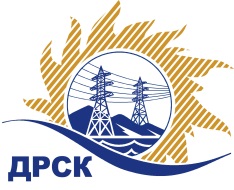 Акционерное общество«Дальневосточная распределительная сетевая  компания»ПРОТОКОЛпроцедуры вскрытия конвертов с заявками участников СПОСОБ И ПРЕДМЕТ ЗАКУПКИ: открытый запрос предложений на право заключения Договора на выполнение работ «Ремонт зданий АРРС» для нужд филиала АО «ДРСК» «Южно-Якутские электрические сети» (закупка 1056 раздела 1.1. ГКПЗ 2016 г.).Плановая стоимость: 656 650,00 руб., без учета НДС;   774 847,00 руб., с учетом НДСПРИСУТСТВОВАЛИ: постоянно действующая Закупочная комиссия 2-го уровня ВОПРОСЫ ЗАСЕДАНИЯ КОНКУРСНОЙ КОМИССИИ:В ходе проведения запроса предложений было получено 0 заявок, конверты с которыми должны были быть размещены в электронном виде через Систему www.b2b-esv.ru  № 253441.Дата и время начала процедуры вскрытия конвертов с заявками участников: 15:00 местного времени 05.07.2016Место проведения процедуры вскрытия конвертов с заявками участников: 675000, г. Благовещенск, ул. Шевченко, 28.Ответственный секретарь Закупочной комиссии 2 уровня                                  М.Г.ЕлисееваЧувашова О.В.(416-2) 397-242№ 635/УР-Вг. Благовещенск05 июля 2016 г.